УТВЕРЖДЕНОприказом МБУДО СШОР «Корё» г. Челябинскаот «31» августа 2023 г. № 46/1ПОЛОЖЕНИЕо режиме занятий обучающихсяг. Челябинск, 20231. Общие положения 	1.1. Положение о режиме занятий обучающихся МБУДО СШОР «Корё» г. Челябинска (далее соответственно – Учреждение, Положение) разработано в соответствии с:- Федеральным законом от 29.12.2012 № 273-ФЗ «Об образовании в Российской Федерации»;- Федеральным законом от 04.12.2007 № 329-ФЗ «О физической культуре и спорте в Российской Федерации»;- Федеральным законом от 30.03.1999 № 52-ФЗ «О санитарно-эпидемиологическом благополучии населения»;- Порядком организации и осуществления образовательной деятельности по дополнительным общеобразовательным программам, утвержденным приказом Минпросвещения России от 27.07.2022 № 629;- Особенностями организации и осуществления образовательной деятельности по дополнительным образовательным программам спортивной подготовки, утвержденными приказом Минспорта России от 03.08.2022 № 634;- Санитарными правилами СП 2.4.3648-20 «Санитарно-эпидемиологические требования к организациям воспитания и обучения, отдыха и оздоровления детей и молодежи», утвержденными Постановлением Главного государственного санитарного врача РФ от 28.09.2020 № 28;- Санитарными правилами и нормами СанПиН 1.2.3685-21 «Гигиенические нормативы и требования к обеспечению безопасности и (или) безвредности для человека факторов среды обитания», утвержденными Постановлением Главного государственного санитарного врача РФ от 28.01.2021 № 2;- Уставом Учреждения.	1.2. Настоящее Положение разработано в целях регламентирования образовательной деятельности и учебно-тренировочного процесса в соответствие с действующим законодательством и иными нормативно-правовыми документами и определяет порядок организации образовательного процесса в Учреждении в течение установленной продолжительности учебного года в соответствии с санитарными нормами и правилами.	1.3. Организация образовательного процесса в Учреждении регламентируется Уставом Учреждения, настоящим Положением и иными локальными нормативными актами Учреждения, в том числе дополнительными образовательными программами спортивной подготовки по культивируемым видам спорта (включающими в себя годовой учебно-тренировочный план, календарный план воспитательной работы, план мероприятий, направленных на предотвращение допинга в спорте и борьбу с ним, планы инструкторской и судейской практики, планы медицинских, медико-биологических мероприятий и применения восстановительных средств), а также календарным учебно-тренировочным графиком, расписаниями занятий, индивидуальными учебными планами.2. Режим образовательного процесса	2.1. Организация и осуществление образовательной деятельности по дополнительным образовательным программам спортивной подготовки проводятся с учетом особенностей организации непрерывного учебно-тренировочного процесса, комплектования учебно-тренировочных групп, организации и проведения промежуточной аттестации.	2.2 Учебный год в Учреждении начинается 1 января и заканчивается 31 декабря. 2.3 Основными формами учебно-тренировочного процесса являются:-групповые и индивидуальные учебно-тренировочные и теоретические занятия;-работа по индивидуальным планам; - самостоятельная работа;-учебно-тренировочные мероприятия; -участие в спортивных соревнованиях; -инструкторская и судейская практика; -медико-восстановительные мероприятия; -тестирование и контроль; -мероприятия, направленные на предотвращение допинга в спорте и борьбу с ним; -воспитательная работа.	2.4 Продолжительность учебного года – 52 недели. Для обеспечения непрерывности учебно-тренировочного процесса Учреждение реализует дополнительные образовательные программы спортивной подготовки в течение всего календарного года, включая каникулярное время: 46 недель обучение осуществляются непосредственно в условиях Учреждения и 6 недель (каникулярное время, время периода отпусков тренерско-преподавательского состава) – в форме самостоятельных занятий по индивидуальным планам спортивной подготовки, в том числе в условиях спортивно-оздоровительных лагерей.	2.5 Наполняемость учебно-тренировочных групп и объем учебно-тренировочной нагрузки определяется дополнительной образовательной программой спортивной подготовки, разработанной с учетом примерной дополнительной образовательной программы спортивной подготовки, принятой в соответствии с порядком, установленным Уставом Учреждения.	2.6 Учебно-тренировочный процесс проводится Учреждением в соответствии с годовым учебно-тренировочным планом (включая период самостоятельной подготовки по индивидуальным планам спортивной подготовки для обеспечения непрерывности учебно-тренировочного процесса). Самостоятельная подготовка может составлять не менее 10% и не более 20% от общего количества часов, предусмотренных годовым учебно-тренировочным планом Учреждения.	2.7 Продолжительность учебной недели устанавливается в зависимости от учебно-тренировочной нагрузки и объема соревновательной деятельности в пределах рабочей недели тренера-преподавателя. Занятия могут проводиться в любой день недели, включая воскресные дни.		2.8 Занятия могут проводиться по группам, подгруппам или индивидуально. 	2.9 При комплектовании учебно-тренировочных групп Учреждение:- формирует учебно-тренировочные группы по виду спорта (спортивной дисциплине) и этапам спортивной подготовки;- учитывает возможность перевода обучающихся из других организаций, реализующих дополнительные образовательные программы спортивной подготовки;- определяет максимальную наполняемость учебно-тренировочных групп на этапах спортивной подготовки, не превышающую двукратного количества обучающихся, рассчитанного с учетом федерального стандарта спортивной подготовки.	2.10 Допускается проведение учебно-тренировочных занятий (при необходимости) одновременно с обучающимися из разных учебно-тренировочных групп при соблюдении следующих условий: - не превышения разницы в уровне подготовки обучающихся двух спортивных разрядов и (или) спортивных званий;- не превышения единовременной пропускной способности спортивного сооружения;- обеспечения соблюдения требований безопасности.	2.11 Учреждение объединяет (при необходимости) учебно-тренировочные группы для проведения учебно-тренировочных занятий в связи с выездом тренера-преподавателя на спортивные соревнования, учебно-тренировочные мероприятия (сборы), его временной нетрудоспособности, болезнью, отпуском.3. Режим занятий	3.1. Начало занятий: согласно утвержденному расписанию занятий, не ранее 8.00 часов утра. Окончание занятий: согласно расписанию, не позднее 20.00 для обучающихся 7 – 15 лет. Для обучающихся в возрасте 16 - 18 лет и старше допускается окончание занятий в 21.00 часов.3.2 Обучающиеся должны приходить на занятия не позднее, чем за 10-15 минут до их начала.	3.3 В Учреждении устанавливается следующий режим занятий по дополнительной образовательной программе спортивной подготовки:- на этапе начальной подготовки до года обучения – 4,5 часов в неделю;- на этапе начальной подготовки свыше года обучения – 6 часов в неделю;- на учебно-тренировочном этапе (этапе спортивной специализации) до трех лет обучения – 10 часов в неделю;- на учебно-тренировочном этапе (этапе спортивной специализации) свыше трех лет обучения -14 часов в неделю;- на этапе совершенствования спортивного мастерства - 20 часов в неделю;- на этапе высшего спортивного мастерства – 24 часа в неделю.	3.4 Продолжительность одного учебно-тренировочного занятия рассчитывается исходя из астрономического часа и не должна превышать:- на этапе начальной подготовки – двух часов;- на учебно-тренировочном этапе (этапе спортивной специализации) – трех часов;- на этапе совершенствования спортивного мастерства – четырех часов;- на этапе высшего спортивного мастерства - четырех часов;	При проведении более одного учебно-тренировочного занятия в один день суммарная продолжительность занятий не должна составлять более восьми часов.	3.5 В целях недопущения перегрузок и сохранения здоровья обучающихся могут вводиться перерывы после 45 минут учебно-тренировочного занятия;Возможно введение перерывов для отдыха, занимающихся в индивидуальном порядке или по подгруппам без прерывания всего учебно-тренировочного процесса в целом, при этом не должны быть превышены временные ограничения занятия до перерыва, установленные в зависимости от возраста обучающегося в настоящем пункте.	3.6 В период каникул для обеспечения непрерывности освоения обучающимися дополнительной образовательной программы спортивной подготовки могут организовываться физкультурно-спортивные лагеря, а также может обеспечиваться участие обучающихся в учебно - тренировочных сборах, проводимых Учреждением.4. Заключительные положения	4.1. Настоящее Положение является локальным нормативным актом Учреждения, принято в порядке, предусмотренном Уставом Учреждения, вступает в силу с даты его утверждения приказом директора Учреждения и действует бессрочно.	4.2. Все изменения и (или) дополнения, вносимые в настоящее Положение, оформляются в письменной форме, предусмотренном уставом Учреждения для принятия Положения, и вступают в силу с даты утверждения директором Учреждения.	4.3. После принятия Положения в новой редакции (или изменений и дополнений в Положение) предыдущая редакция автоматически утрачивает силу.	4.4. Положение подлежит актуализации при изменении законодательства, регламентирующего установленные им нормы. 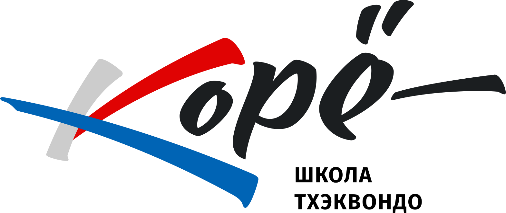 Муниципальное бюджетное учреждение дополнительного образования «Спортивная школа олимпийского резерва «Корё» по тхэквондо» города Челябинска454091, г. Челябинск, ул. Энгельса, д. 43, офис 511тел./факс (351) 263-93-14; (351) 266-07-77. Е-mail: koryoclub@mail.ruОКПО 74218499, ОГРН 1047424554440, ИНН / КПП 7453140305 / 745301001